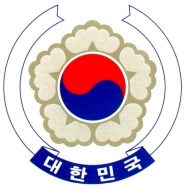 PERMANENT MISSION OF THE REPUBLIC OF KOREAGENEVAThe 32nd Session of the UPR Working Group	<Check against delivery>Review of MacedoniaGeneva, 24 January 2019Statement of the Republic of Korea Thank you Mr. President. The Republic of Korea welcomes the distinguished delegation of the Macedonian delegation to this Council’s Working Group. The former Yugoslav Republic of Macedonia accepted 98 out of 104 recommendations in its second review that took place in 2014, and has since made significant progress in their implementation. In particular, we welcome the ongoing extensive reform of the justice system to strengthen the institutional basis for an independent, impartial, efficient, and transparent judiciary. We also commend the continuous efforts made to better the access of education for Roma students, which have resulted in the steady increase of their enrollment and completion rates in elementary education.Today, we have the honor to present the following recommendations to Macedonia.Continue to make efforts to fully implement the national strategy for equality and non-discrimination for 2016-2020, including by expediting legislative procedures. Put in place concrete measures to protect those who exercise their rights to freedom of expression and association from intimidation and violence.Ensure persons with disabilities, particularly blind persons and persons with intellectual impairment, their right to vote by secret ballot. We wish the Macedonian delegation a successful review. I thank you Mr. President.    /END/